Madrid Protocol Concerning the International Registration of MarksChange in the Amounts of the Individual Fee:  JapanThe Government of Japan has notified to the Director General of the World Intellectual Property Organization (WIPO) a declaration modifying the amounts of the individual fee payable with respect to Japan under Article 8(7) of the Madrid Protocol.As from April 1, 2022, the amounts of the individual fee payable in respect of Japan will be the following:These new amounts will be payable where Japan(a)	is designated in an international application which is received by the Office of origin on or after April 1, 2022;  or(b)	is the subject of a subsequent designation which is received by the Office of the Contracting Party of the holder on or after April 1, 2022, or is filed directly with the International Bureau of WIPO on or after that date;  or(c)	has been designated in an international registration which is renewed on or after April 1, 2022.It should be noted that, pursuant to Rules 34(3)(a) and (7)(c) of the Regulations under the Madrid Protocol, the new amounts for the individual fee will apply as from April 1, 2022.  The International Bureau of WIPO indicates, in a notification for the payment for the second part of the individual fee, the amount in force at the time of the issuance of that notification.  However, the new amount will apply if the payment is made on or after April 1, 2022, regardless of the amount indicated in the notification of the International Bureau of WIPO.  Payment should be made by the due date indicated in the notification, as determined by the Japan Patent Office (JPO).  If this is not the case, the designation of Japan will be cancelled.January 17, 2022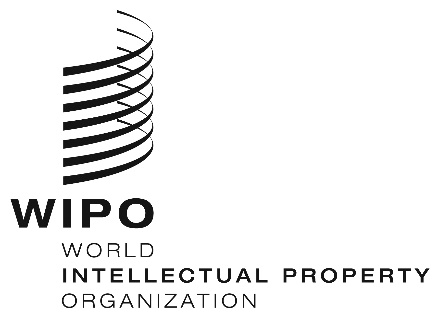 INFORMATION NOTICE NO. 4/2022INFORMATION NOTICE NO. 4/2022INFORMATION NOTICE NO. 4/2022ITEMSITEMSAmounts(in Swiss francs)Amounts(in Swiss francs)ITEMSITEMSuntilMarch 31, 2022as fromApril 1, 2022Application orSubsequentDesignationFirst Part:Application orSubsequentDesignation–  for one class of goods or services9792Application orSubsequentDesignation–  for each additional class7370Application orSubsequentDesignationSecond Part:Application orSubsequentDesignation–  for each class of goods or services241267Renewal–  for each class of goods or services331354